Sonntag, 31. August 2014 – 15:00 Uhr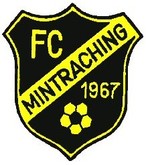 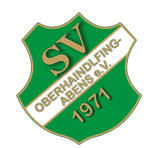 FC Mintraching	:		SV Oberhaindlfing-Abens			1 : 1  (1 : 1)Im Spitzenspiel am vierten Spieltag machte sich unsere Mannschaft auf den Weg in Richtung Mintraching. Beim Tabellenführer wollte man unbedingt Punkte entführen um somit punktgleich zu bleiben oder sich selbst an die Tabellenspitze zu setzen. Bei den wieder einmal zahlreich mitgereisten Oberhaindlfinger Fans, die sich bei strömendem Regen und eher niedrigen Temperaturen an den Spielfeldrand stellten und uns anfeuerten, möchten wir uns besonders bedanken.Das Spiel begann eigentlich so wie man es sich vorgenommen hatte. Die starke Offensivreihe der Heimmannschaft wurde nicht ins Spiel gelassen und die Abwehr wurde früh unter Druck gesetzt. Wir versuchten uns über die Seiten Chancen zu erarbeiten, was auch recht gut gelang. Nach nur fünf Minuten wurde Thomas Doleschel im Strafraum nach einer Flanke von Florian Kaindl vom Gegner umgestoßen. Den fälligen Strafstoß verwandelte Trainer Alexander Lippert zur frühen Führung, welche dem Team Sicherheit geben sollte. Dies hielt sich auch bis zur 20. Minute, danach jedoch nahm das Heimteam das Heft in die Hand und erspielte sich einige Chancen, scheiterte jedoch ein ums andere Mal am starkem Torwart Niklas Huber. In der 43. Spielminute war es dann doch soweit: Nach zahlreichen Fehlpässen und einigen Unachtsamkeiten musste sich die Abwehr geschlagen geben. Mit einem 1:1 ging es dann auch in die Halbzeit, die zu einer Systemumstellung beim Gast genutzt wurde.In der zweiten Halbzeit gestaltete sich die Partie dann etwas ausgeglichener. Die Mannen aus Mintraching hatten zwar mehr vom Spiel, doch wir konnten uns die klareren Torchancen erspielen. Nach einem abgewehrten Schuss von Matthias Kaindl war es Lukas Glatt, der den Ball aus kurzer Distanz zur 2:1-Führung in die Maschen schob – doch die Freude hielt nur kurz: Der Schiedsrichter entschied zur Verwunderung aller auf Abseits. Durch Meckereien und unnötige Fouls brachten wir uns dann selber in Schwierigkeiten. So musste Patrick Domani den Platz nach der zweiten gelben Karte (62./67. Minute) vorzeitig verlassen. Hierauf konzentrierte sich der Gast auf die Defensivarbeit und versuchte mit einigen schnellen Vorstößen die Offensive um Korbinian Lorenz, Alexander Geltl und Lukas Glatt in Szene zu setzen. Am Ende blieb es beim leistungsgerechten 1:1. So konnte man beim Tabellenführer punkten und sich auf Platz 2 festsetzen.Das spielerische Element muss sich in den kommenden Wochen noch steigern um auch gegen andere Teams bestehen zu können. Kämpferisch und leidenschaftlich hingegen kann man der Mannschaft keinen Vorwurf machen. Ab kommender Woche werden uns dann auch wieder Bernhard, Matthias und Johannes Ziegltrum zur Verfügung stehen, die aus dem Urlaub zurückkommen.Aufstellung:N. Huber – A. Neumaier , A. Lippert , M. Grabichler – P. Domani , T. Doleschel , M. Kaindl , F. Kaindl –  L. Glatt – S. Kaindl, K. LorenzH. Heckmaier (A) , M. Glatt (A),  A. Geltl (A) , D. Müller (A) , L. Fischer (A), D. Domani (A)